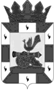 от 2 апреля 2018 года             № 24Об утверждении проекта отчета об исполнении бюджета муниципального образования «Смоленский район» Смоленской области за 2017 годСтатья 11.Утвердить проект отчета об исполнении бюджета муниципального образования «Смоленский район» Смоленской области за 2017 год по доходам в сумме 685 752,2 тыс. рублей, по расходам в сумме 689 221,7 тыс. рублей с превышением расходов над доходами (дефицит бюджета муниципального образования «Смоленский район Смоленской области) в сумме 3 469,5 тыс. рублей.Статья 2Утвердить показатели:1) доходов бюджета муниципального образования «Смоленский район» Смоленской области за 2017 год по кодам классификации доходов бюджетов согласно приложению 1 к настоящему решению;3) расходов бюджета муниципального образования «Смоленский район» Смоленской области за 2017 год по ведомственной структуре расходов бюджетов согласно приложению 2 к настоящему решению;4) расходов бюджета муниципального образования «Смоленский район» Смоленской области за 2017 год по разделам и подразделам классификации расходов бюджетов согласно приложению 3 к настоящему решению;5) источников финансирования дефицита бюджета муниципального образования «Смоленский район» Смоленской области в 2017 году по кодам классификации источников финансирования дефицита бюджетов согласно приложению 4 к настоящему решению.Статья 3Настоящее решение опубликовать в газете «Сельская правда».Статья 4Настоящее решение вступает в силу со дня его официального опубликования.Глава муниципального образования «Смоленский район» Смоленской области                            О.Н. ПавлюченковаПредседатель Смоленской районной Думы			Ю.Г. ДавыдовскийМУНИЦИПАЛЬНОЕ ОБРАЗОВАНИЕ «СМОЛЕНСКИЙ РАЙОН» СМОЛЕНСКОЙ ОБЛАСТИСМОЛЕНСКАЯ РАЙОННАЯ ДУМАР Е Ш Е Н И Е